Состоится торгово-закупочная сессия представителей розничной сети «Пятерочка» с товаропроизводителями Саратовской областиВ целях продвижения продукции местных производителей и расширения их присутствия на полках федеральных торговых сетей 29 июня в 10.00 часов запланировано проведение торгово-закупочной сессии представителей розничной сети «Пятерочка» с товаропроизводителями Саратовской области.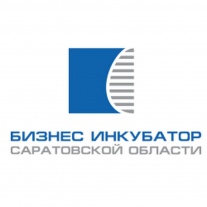 Мероприятие пройдет на площадке ООО «Бизнес-инкубатор Саратовской области» по адресу: г. Саратов, ул. Краевая, 85, конференц-зал.В ходе проведения торгово-закупочной сессии до потенциальных поставщиков будет доведена информация о деятельности ритейлера, принципах и преимуществах работы с федеральной сетью, критериях отбора поставщиков и процедуре заключения договора.В приоритете участие региональных производителей и поставщиков яйца, овощей открытого грунта, фруктов, мяса охлажденного, мяса птицы, молочной и мясной гастрономии, рыбы свежей и рыбопродуктов, замороженных полуфабрикатов, хлебобулочных изделий.